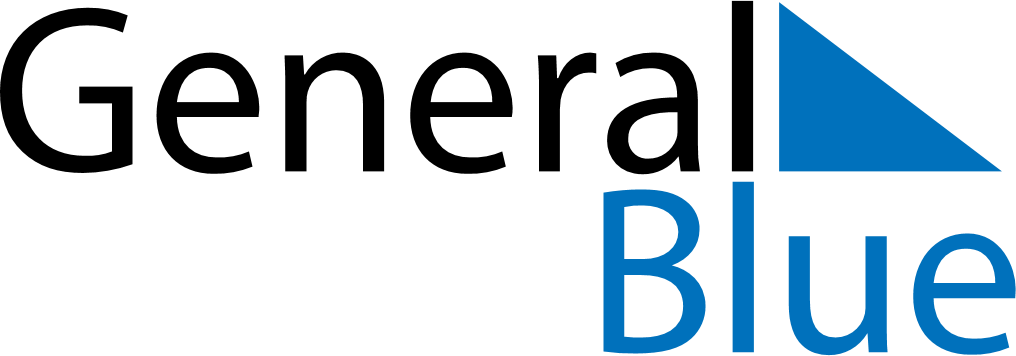 April 2022April 2022April 2022April 2022HungaryHungaryHungarySundayMondayTuesdayWednesdayThursdayFridayFridaySaturday112345678891011121314151516Memorial Day for the Victims of the Holocaust1718192021222223Easter SundayEaster Monday2425262728292930